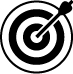 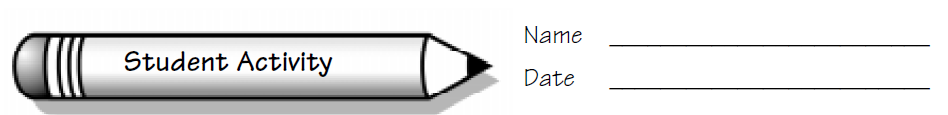 Focus: Find patterns in perimeters.Perimeter PatternsCollecting and Organizing DataOur first four or five similar shapes:Our data is recorded here:Analyzing data and Drawing ConclusionsA pattern we discovered in our table is:The 95th shape will have a perimeter of _____. We know this because:Questions we thought of while we were doing this activity:Perimeter PatternsPattern Blocks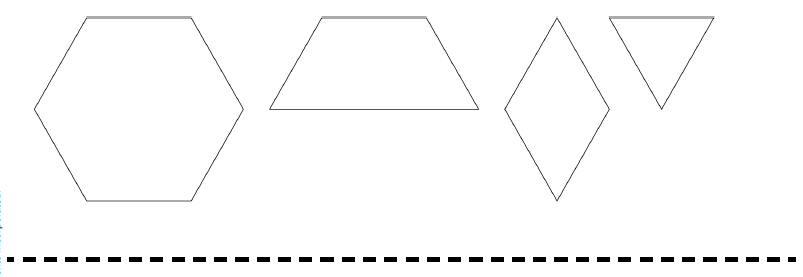 Other Geometric Shapes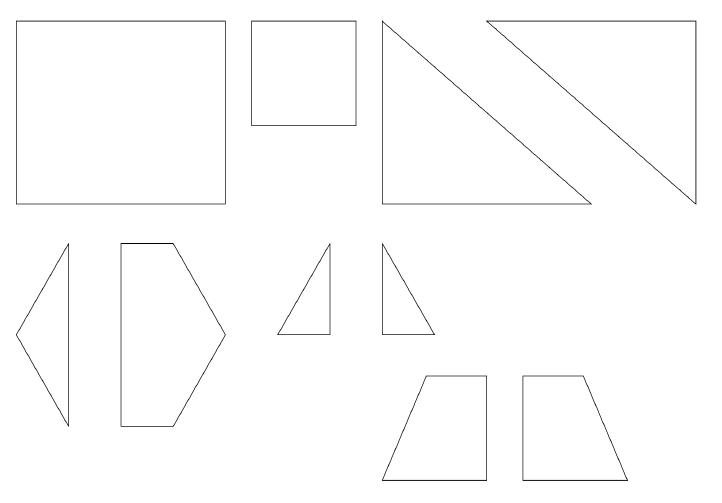 ShapesPerimeter1 (st)2 (nd)3 (rd)4 (th)5 (th)6 (th)